МКДОУ детский сад «Звёздочка»КАРТОТЕКАдидактических игрпо ФЭМПв младшей группедетского садаВоспитатель Алякина Е.А.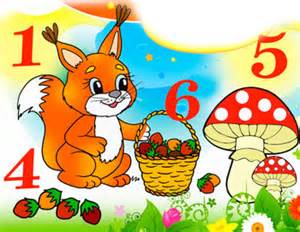 1.	«Найди предмет»Цель: Учить сопоставлять формы предметов с геометрическими образцами.	Материал: Геометрические фигуры (круг, квадрат, треугольник, прямоугольник, овал).                                     	Ход игры: Дети стоят полукругом. В центре расположены два столика: на одном - геометрические формы, на втором - предметы. Педагог рассказывает правила игры: «Мы будем играть так: к кому подкатится мячик, тот подойдет к столу и найдет предмет такой же формы, какую я покажу. Ребенок, к которому подкатился мячик, выходит, педагог показывает круг и предлагает найти предмет такой же формы. Найденный предмет высоко поднимается, если он выбран правильно, дети хлопают в ладоши. Затем взрослый катит мячик к следующему ребенку и предлагает другую форму. Игра продолжается, пока все предметы не будут подобраны к образцам.2. «Узнай и запомни»Цель:	Учить детей запоминать воспринятое, осуществлять выбор по представлению.	Материал:Карточки с изображением трех одноцветных геометрических форм (круг, квадрат, треугольник; круг, овал, квадрат и т. д.), набор мелких карточек с изображением одной формы для нахождения на больших карточках.	Ход игры:Перед ребенком лежит карточка с изображением 3 форм. Педагог просит посмотреть на нее и запомнить, какие формы там нарисованы. Затем раздает детям листы бумаги и просит закрыть ими свои карточки. После этого показывает маленькую карточку. кладет на стол изображением вниз, мысленно отсчитывает до 15, просит детей снять бумагу и показать на своих карточках такую же форму, какую он демонстрировал. Для проверки педагог вновь показывает карточку-образец. По мере усвоения игры детям дают по две карты (6 форм), затем - по три (9 форм).3. «Подбери фигуру»	Цель:Закрепить представления детей о геометрических формах, упражнять в их назывании.	Материал:Демонстрационный: круг квадрат, треугольник, овал, прямоугольник, вырезанные из картона. Раздаточный: карточки с контурами.  5 геометрических лото.	Ход игры:Педагог показывает детям фигуры, обводит каждую пальцем. Дает задание детям: «У вас на столах лежат карточки, на которых нарисованы фигуры разной формы, и такие же фигуры на подносиках. Разложите все фигуры на карточки так, чтобы они спрятались». Просит детей обводить каждую фигуру, лежащую на подносе, а затем накладывает («прятать») ее на начерченную фигуру.4. «Наш день»	Цель:Закрепить представление о частях суток, научить правильно употреблять слова «утро», «день», «вечер», «ночь».	Материал:Кукла бибабо, игрушечные кровать, посуда, гребешок и т. д. картинки, на которых показаны действия детей в разное время суток.	Ход игры:Дети сидят полукругом. Педагог при помощи куклы производит различные действия, по которым дети должны определить часть суток: кукла встает с постели, одевается, причесывается (утро), обедает (день) и т. д. Затем воспитатель называет действие, например: «Кукла умывается», предлагает ребенку выполнить его и назвать часть суток, соответствующую этому действию (утро или вечер). Педагог читает отрывок из стихотворения Петрушиной:Кукла Валя хочет спать.Уложу ее в кровать.Принесу ей одеяло,Чтоб быстрее засыпала.Дети укладывают куклу спать и говорят, когда это бывает. Педагог показывает картинки во временной последовательности и спрашивает, в какую часть суток происходят эти действия. Затем перемешивает картинки и вместе с детьми располагает их в порядке следования действий суток. Дети раскладывают свои картинки в соответствии с картинками воспитателя5. «Угадай, кто за кем»	Цель:Формировать у детей представление о заслоняемости одних предметов другими. Уточнить представление о том, что большие предметы заслоняют меньшие, а меньшие не заслоняют больших; закреплять слова «больше», «меньше», «за, «перед»; познакомить со словом «заслонять».	Материал:Разные игрушки.	1-й вариант. Игрушки стоят на столе у педагога. Он просит посмотреть, что находится на столе, и закрыть глаза. Берет две игрушки, отставляет их немного в сторону и встает так, что заслоняет их собою. Дети открывают глаза и обнаруживают, что двух игрушек нет. «Я не отходила от стола. Куда же делись игрушки?» - говорит педагог. Если кто-то из ребят догадается, педагог удивленно говорит: «Ах, я встала и заслонила их». Если же дети не находят, то ищет сам и, обнаружив пропавшие игрушки, объясняет причину их исчезновения. После этого педагог убирает игрушки и приглашает к столу двоих детей: одного высокого, крупного, другого - маленького. Дети вновь убеждаются в принципе заслоняемости, когда маленький встает за спиной большого. Итоги игры педагог обсуждает с детьми, почему Таню не видно за Колей, а Колю за Таней видно: «Больший заслоняет меньшего, а меньший заслонить не может большего».2-й вариант. Проводится игра «в прятки». Один ребенок прячется, а остальные дети под руководством педагога ищут его, последовательно осматривая в комнате мебель.6. «Украсим платок»	Цель:Учить сравнивать две равные и неравные по количеству группы предметов, упражнять в ориентировке на плоскости.Материал:	«Платки» (большой - для воспитателя, маленькие - для детей), набор листьев двух цветов (на каждого ребенка).	Ход игры:Педагог предлагает украсить платки листочками. Спрашивает, как можно это сделать (каждый ребенок выполняет задание самостоятельно). Затем говорит: «Давайте теперь украсим платочки по-другому, все одинаково. Я буду украшать свой платок, а вы - маленькие. Верхний край украсим желтыми листочками, вот так. (Показывает). Положите столько листьев, сколько я. Правой рукой разложите их в ряд слева направо. А зелеными листочками украсим нижний край платка. Возьмем столько же зеленых листьев, сколько желтых. Добавим еще один желтый лист и поместим его на верхний край платка. Каких листочков стало больше? Как сделать, чтобы их стало поровну?» После проверки работ и их оценки воспитатель предлагает украсить левую и правую стороны платка листьями разного цвета. Т. е. положить на правую сторону платка столько же листьев, сколько и на левую. (Показывает). В заключении дети украшают все стороны платка по-своему и рассказывают об этом.7. «Длинное - короткое»Цель: Развитие у детей четкого дифференцированного восприятия новых качеств величины.	Материал: Атласные и капроновые ленты разных цветов и размеров, картонные полоски, сюжетные игрушки: толстый мишка и тоненькая кукла.	Ход игры: Воспитатель заранее раскладывает на двух столах комплекты игрового дидактического материала (разноцветные ленточки, полоски). Педагог достает две игрушки - плюшевого мишку и куклу Катю. Он говорит детям, что Мише и Кате хочется сегодня быть нарядными, а для этого им нужны пояски. Подзывает двух детей и дает им свернутые в трубочку ленточки: одну короткую - поясок для Кати, другую длинную - поясок для мишки. Дети с помощью воспитателя примеряют и завязывают пояски игрушкам. Игрушки выражают радость и кланяются. Но затем игрушки хотят поменяться поясками.  Педагог предлагает снять пояски и поменять их игрушкам. Вдруг обнаруживает, что на мишке  поясок куклы не сходится, а для куклы поясок слишком велик. Педагог предлагает рассмотреть пояски и расстилает их рядом на столе, а затем накладывает короткую ленточку на длинную. Он объясняет, какая ленточка длинная, а какая короткая, т. е. дает название качества величины - длина. После этого воспитатель показывает детям две картонные полоски - длинную и короткую. Показывает детям, как можно сравнить полоски с ленточками путем накладывания и сказать, какая из них короткая, какая – длинная.8. «Широкое - узкое»	Цель: Формировать представление  «широкое - узкое».		Ход игры:Дети учатся различать ширину предметов, т. е. широкие и узкие ленточки одной и той же длины. При создании игровой ситуации можно использовать следующий игровой прием. На столе выкладываются две картонные полоски - широкая и узкая (одинаковой длины). По широкой полоске (дорожке) могут пройти кукла и мишка, а по узкой - только один из них. Или можно проиграть сюжет с двумя машинами.9. «Ищи и находи»	Цель:Учить находить в комнате предметы разной формы по слову-названию; развивать внимание и запоминание.	Материал: Игрушки разной формы	Ход игры:Педагог заранее раскладывает в разных местах групповой комнаты игрушки разной формы и говорит: «Будем искать предметы круглой формы. Все, что есть круглое в нашей комнате, найдите и принесите мне на стол». Дети расходятся, педагог оказывает помощь тем, кто затрудняется. Дети приносят предметы, кладут их на стол педагога, садятся на места. Педагог рассматривает с ними принесенные предметы, оценивает результат выполнения задания. Игра повторяется, дети ищут предметы другой формы.         10. «Ежик»	Цель:Учить соотносить предметы по величине, выделять величину в качестве значимого признака, определяющего действия; закреплять значение слов «большой», «маленький», «больше», «меньше», вводить их в активный словарь детей.	Материал:Картонные трафареты с изображением ежей, зонтиков четырех величин.	Ход игры:Педагог говорит, что сейчас он расскажет сказку о ежах: «В лесу жила семья ежей: папа, мама и двое ежат. Вот один раз ежи пошли гулять, и вышли в поле. Там не было ни дома, ни дерева (Предлагает детям найти на подносах фигурки ежей и положить их перед собой. Подходит к каждому и располагает фигурки в ряд по величине). Вдруг папа еж сказал: «Посмотрите, какая большая туча. Сейчас пойдет дождь». «Побежали в лес, - предложила мама ежиха. - Спрячемся под елкой». Но тут пошел дождь, и ежи не успели спрятаться. У вас ребята есть зонтики. Помогите ежам, дайте им зонтики. Только смотрите внимательно, кому, какой зонтик подходит. (Смотрит, используют ли дети принцип сопоставления предметов по величине). «Молодцы, теперь все ежи спрятались под зонтиками. И они благодарят вас». Педагог спрашивает кого-либо, почему он дал один зонтик папе-ежу, а другой - маме-ежихе; следующего ребенка - почему маленьким ежатам дал другие зонтики. Дети отвечают, а педагог помогает им правильно сформулировать ответ.